JADWAL MENGAJARNama Sekolah		: SMP Negeri 2 Sewon					       	Nama Mahasiswa  	: Faizun Hesti PAlamat Sekolah		: Jl. Parangtritis km 6, Sewon, Bantul			   	No. Mahasiswa		: 10208244039Kelas / Semester		: VII / VIII ( Gasal )						Fak / Jur. Prodi			: FBS / Pend. SENI MUSIK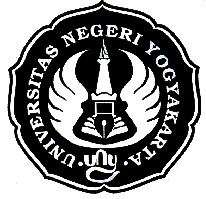 Universitas Negeri YogyakartaPEMERINTAH KOTA YOGYAKARTADINAS PENDIDIKAN DAN PENGAJARANSMP NEGERI 2 SEWONAlamat : Jln. Parangtritis km. 6 Sewon, BantulHari/tanggalKelasJam ke-MateriSelasa, 23 Juli 2013VIII A1Pengertian dan jenis musik NusantaraVII A3Pengertian seni dan cabang seniVII C5Pengertian seni dan cabang seniRabu, 24 Juli 2013VIII G1Pengertian dan jenis musik NusantaraSelasa, 30 Juli 2013VIII A1Menjelaskan cirri-ciri musik NusantaraVII A3Menjelaskan alat musik daerah berdasarkan bentuk dan fungsiVII C5Menjelaskan alat musik daerah berdasarkan bentuk dan fungsiRabu, 31 Juli 2013VIII G1Menjelaskan cirri-ciri musik NusantaraHari/tanggalKelasJam ke-MateriSelasa, 20 Agustus  2013VIII A1Menjelaskan unsur-unsur musik yang terkandung dalam musik NusantaraVII A3Menjelaskan dan praktek menulis penulisan musik, sperti kunci g, garis paranada, garis birama, sukat,dll.VII C5Menjelaskan dan praktek menulis penulisan musik, sperti kunci g, garis paranada, garis birama, sukat,dll.Rabu, 21 Agustus 2013VIII G1Menjelaskan unsur-unsur musik yang terkandung dalam musik NusantaraSelasa, 27 Agustus 2013VIII A1ULANGAN HARIAN PERTAMA  ( Musik Nusantara)VII A3ULANGAN HARIAN PERTAMA (Pengertian dan cabang seni )VII C5ULANGAN HARIAN PERTAMA (Pengertian dan cabang seni )Rabu,28 Agustus 2013VIII G1ULANGAN HARIAN PERTAMA ( Musik Nusantara )Hari/tanggalKelasJam ke-MateriSelasa, 3 September 2013VIII A1Menjelaskan dan praktek memainkan akord dasar dengan men ggunakan recorderVII A3Menjelaskan dan praktek menulis not balokVII C5Menjelaskan dan praktek menulis not balokRabu, 4 September 2013VIII G1Menjelaskan dan praktek memainkan akord dasar dengan men ggunakan recorderSelasa, 10 September 2013VIII A1Memainkan lagu daerah dengan menggunakan recorderVII A3Menjelaskan dan praktek menulis ntanda istirahat notVII C5Menjelaskan dan praktek menulis ntanda istirahat notRabu, 11 September 2013VIII G1Memainkan lagu daerah dengan menggunakan recorderMengetahui,Guru Mapel Seni Musik(Tatik Tri Handayani, S.Pd)NIP : 19680723200701201129 Juli, 2013Mahasiswa KKN-PPL SMP N 2 Sewon( Faizun Hesti P )NIM : 10208244039